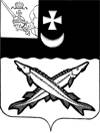 КОНТРОЛЬНО-СЧЕТНАЯ КОМИСИЯ БЕЛОЗЕРСКОГО МУНИЦИПАЛЬНОГО РАЙОНА161200, Вологодская область, г. Белозерск, ул. Фрунзе, д.35, оф. 32тел. (81756)  2-32-54,  факс (81756) 2-32-54,   e-mail: krk@belozer.ruЗАКЛЮЧЕНИЕ на отчет об исполнении бюджета сельского поселения Антушевское за 1 квартал 2022 года04 мая 2022 годаЗаключение Контрольно-счетной комиссии района на отчет об исполнении бюджета сельского поселения Антушевское за 1 квартал 2022 года подготовлено на основании пункта 1.5 плана работы Контрольно-счетной комиссии района на 2022 год, статьи 9 Положения «О контрольно-счетной комиссии Белозерского муниципального района», утвержденного решением Представительного Собрания района от 18.01.2022 № 1, ст.157, 264.1, 264.2, 268.1 Бюджетного Кодекса Российской Федерации, ст.9 Федерального закона от 07.02.2011 № 6-ФЗ «Об общих принципах организации и деятельности контрольно-счетных органов субъектов Российской Федерации и муниципальных образований», Положения о бюджетном процессе в сельском поселении Антушевское, утвержденного решением Совета сельского поселения от 30.04.2020 № 12(с изменениями и дополнениями). При подготовке заключения использованы отчетность и информационные материалы, представленные Финансовым управлением Белозерского муниципального района.В соответствии с решением Совета сельского поселения Антушевское от 30.04.2020 № 12, с дополнениями и изменениями «Об утверждении Положения о бюджетном процессе в сельском поселении Антушевское»  отчет об исполнении  бюджета поселения (ф.0503117) за первый квартал, полугодие и девять месяцев текущего финансового года утверждается и направляется  в Совет поселения и контрольно-счетную комиссию (далее – КСК района).Отчет об исполнении  бюджета поселения за 1 квартал 2022 года  (далее – отчет об исполнении бюджета) утвержден постановлением администрации сельского поселения Антушевское от 18.04.2022 № 27 и представлен в КСК района  в соответствии с п. 3.3 раздела 7 Положения о бюджетном процессе в сельском поселении Антушевское (далее - Положение).Анализ отчета об исполнении бюджета проведен КСК района в следующих целях:сопоставления исполненных показателей бюджета поселения за 1 квартал 2022 года с годовыми назначениями, а также с показателями за аналогичный период предыдущего года;выявления возможных несоответствий (нарушений) и подготовки предложений, направленных на их устранение.Общая характеристика бюджета поселенияОтчет об исполнении бюджета поселения составлен в форме приложений: 1 – по доходам бюджета поселения, 2 – по расходам  бюджета поселения по разделам, подразделам классификации расходов, 3 – по источникам внутреннего финансирования дефицита бюджета поселения.Основные характеристики бюджета поселения на 2022 год утверждены решением Совета сельского поселения Антушевское от 14.12.2021 №48. Изменения в решение Совета поселения «О бюджете сельского поселения Антушевское на 2022 год и плановый период 2023 и 2024 годов» в отношении основных характеристик в 1 квартале 2022 года вносились 1 раз (решение от 28.02.2022 №6).В результате внесенных изменений в бюджет поселения:- объем доходов  увеличен на 600,0 тыс. рублей или на 6,2% и составил 10 269,3 тыс. рублей;- объем расходов увеличен на 964,4 тыс. рублей или на 10,0% и составил 10 633,7 тыс. рублей;- утвержден дефицит бюджета в сумме 364,4 тыс. рублей.За 1 квартал 2022 года доходы бюджета поселения составили 	2 455,5 тыс. рублей или 23,9% к годовым назначениям в сумме 10 269,3 тыс. рублей, в том числе налоговые и неналоговые доходы – 290,9 тыс. рублей (13,0%), безвозмездные поступления – 2 164,6 тыс. рублей (26,9%).Расходы бюджета поселения исполнены в сумме 2 271,9 тыс. рублей или 21,4% к утвержденным годовым назначениям в сумме 10 633,7 тыс. рублей.Исполнение основных характеристик  бюджета поселения за 1 квартал 2022 года в сравнении с аналогичным периодом 2021 года характеризуется следующими данными.Таблица № 1                                                                                                                   тыс. рублейПо сравнению с 1 кварталом 2021 года доходы бюджета поселения увеличились на 467,9 тыс. рублей  или на 23,5%; расходы увеличились  на 68,4 тыс. рублей  или на 3,1%. Бюджет поселения за 1 квартал 2021 года исполнен с профицитом в сумме 183,6 тыс. рублей, за аналогичный период 2021 года бюджет исполнен с дефицитом в сумме 215,9 тыс. рублей.ДОХОДЫ  БЮДЖЕТА ПОСЕЛЕНИЯИсполнение доходной части бюджета является одним из основных показателей финансового состояния муниципального образования.Доходная часть бюджета поселения сформирована за счет поступлений из следующих основных источников: налоговых, неналоговых доходов и безвозмездных поступлений.Таблица № 2                                                                                                                    тыс. рублейИсполнение бюджета по доходам за 1 квартал 2022 года составило:- по налоговым доходам – 275,3 тыс. рублей или 12,7% уточненного бюджета на год;- по неналоговым доходам – 15,6 тыс. рублей или 28,4% уточненного бюджета на год;- по безвозмездным поступлениям – 2 164,6 тыс. рублей или 26,9% уточненного бюджета на год.Исполнение доходной части бюджета за 1 квартал 2022 года обеспечено на 88,2% безвозмездными поступлениями и на 11,8% собственными доходами.Таким образом, в доходах бюджета поселения доля собственных доходов на 76,4 процентных пункта меньше доли финансовой безвозмездной помощи вышестоящего бюджета. За 1 квартал 2021 года в структуре доходов бюджета поселения доля собственных доходов составляла 15,1%, безвозмездных поступлений 84,9%.Налоговые и неналоговые доходы исполнены в сумме 290,9 тыс. рублей или на 13,0% к утвержденным годовым назначениям 2 231,0 тыс. рублей. Удельный вес собственных доходов в общих доходах бюджета поселения составил 11,8%. По сравнению с 1 кварталом 2022 года поступление налоговых и неналоговых  доходов  уменьшилось на 9,0 тыс. рублей или на 3,0%. На долю налоговых доходов приходится 11,2%, на долю неналоговых доходов 0,6%, что в абсолютной сумме соответственно составляет 275,3 тыс. рублей и 28,4 тыс. рублей.Наибольший удельный вес в поступлении собственных доходов бюджета поселения занимает налог на доходы физических лиц – 44,2%, что в денежном выражении составляет 128,6 тыс. рублей.Налоговые доходы за 1 квартал 2022 года исполнены в сумме 275,3 тыс. рублей или на 12,7% к плановым годовым назначениям, установленным в сумме 2 176,0 тыс. рублей. По сравнению с аналогичным периодом 2021 года объем налоговых доходов увеличился на 41,8 тыс. рублей или на 17,9%.Структура налоговых доходов бюджета поселения представлена в таблице:Таблица №  3                                                                                                                                 тыс. рублейВ отчетном периоде основным источником налоговых доходов бюджета поселения являлся налог на доходы физических лиц. Доля налога на доходы физических лиц в налоговых доходах бюджета составляет 46,7%, по сравнению с 2021 годом уменьшился на 17,9 процентных пункта. Общий объем поступлений указанного налога составил 128,6 тыс. рублей или 17,6% от запланированной суммы на год 732,0 тыс. рублей.  Объем поступлений данного налога за аналогичный период 2021 года составил 150,9 тыс. рублей. Таким образом, по сравнению с 1 кварталом 2021 года объем поступлений налога на доходы физических лиц в бюджет поселения уменьшился на 22,3  тыс. рублей или на 14,8%.Основные налогоплательщики в бюджет сельского поселения Антушевское:- МОУ «Антушевская СОШ»;- Белозерский район электрических сетей филиала ОАО МРСК «Северо-Запада» «Вологдаэнерго»;- Пригородное сельпо;- администрация сельского поселения Антушевское.Поступление единого сельскохозяйственного налога за 1 квартал 2022 года составило 30,0 тыс. рублей или 125,0% от плановых годовых назначений 24,0 тыс. рублей. Удельный вес в налоговых доходах бюджета составил 10,9%. За аналогичный период прошлого года указанный налог не поступал. Поступление налога на имущество физических лиц за 1 квартал 2022 года составило 33,0 тыс. рублей или 15,3% от плановых годовых назначений 216,0 тыс. рублей. Удельный вес в налоговых доходах бюджета составил 12,0%. Объем поступлений указанного налога за аналогичный период прошлого года составил  11,2 тыс. рублей. Таким образом, по сравнению с 1 кварталам 2021 года поступление  налога на имущество физических лиц  увеличилось на 21,8 тыс. рублей или в 2,9 раза.Поступление земельного налога за 1 квартал 2022 года составило 81,5 тыс. рублей, что составляет 6,8% от планового годового назначения 1 196,0 тыс. рублей. Удельный вес в налоговых доходах бюджета составляет 29,6%. Объем поступлений указанного налога за аналогичный период прошлого года составил 70,1 тыс. рублей. Таким образом, по сравнению с 1 кварталом 2021 года поступление земельного налога в бюджет поселения увеличилось на 11,4 тыс. рублей или на 16,3%.Доходы от уплаты государственной пошлины за 1 квартал 2022 года составляют 2,2 тыс. рублей, что составляет 27,5% от планового годового назначения 8,0 тыс. рублей. Удельный вес в налоговых доходах бюджета составляет 0,8%. Объем поступлений за аналогичный период прошлого года составил  1,3 тыс. рублей. Таким образом, по сравнению с 1 кварталом 2021 года поступление доходов от уплаты государственной пошлины в бюджет поселения увеличилось на 0,9 тыс. рублей или на 69,2%. В ходе проведенного сравнительного анализа поступлений в бюджет налоговых доходов за 1 квартал 2022 года и 1 квартал 2021 года установлено увеличение по всем видам налоговых доходов, кроме налога на доходы физических лиц.В целом, по сравнению с аналогичным периодом 2021 года, поступление налоговых доходов за 1 квартал 2022 года увеличилось на 41,8 тыс. рублей или на 17,9%.Неналоговые доходы  за 1 квартал 2022 года исполнены в сумме 15,6 тыс. рублей или на 28,4% к плановым годовым назначениям, установленным в сумме 55,0 тыс. рублей. По сравнению с аналогичным периодом 2021 года объем неналоговых доходов уменьшился на 50,8 тыс. рублей или на 76,5%.Структура неналоговых доходов бюджета поселения представлена в таблице:Таблица № 4                                                                                                                                  тыс. рублейВ структуре неналоговых доходов бюджета поселения за 1 квартал 2022 года наибольший удельный вес, а именно 64,1% занимают прочие неналоговые доходы.Поступление прочих неналоговых доходов за 1 квартал 2022 года составило 10,0 тыс. рублей или 25,0% плановых годовых назначений. В аналогичном периоде  2021 года поступления по данному виду доходов составили 7,9 тыс. рублей. Таким образом, по сравнению с 1 кварталом 2021 года поступление доходов от уплаты данного вида доходов увеличилось на 2,1 тыс. рублей или на 26,6%. Данный вид доходов включает в себя платежи за найм муниципального жилья.Поступление доходов, получаемых в виде арендной платы, а также средства от продажи права на заключение договоров аренды за земли, находящиеся в собственности сельских поселений (за исключением земельных участков муниципальных бюджетных и автономных учреждений) за 1 квартал 2022 года не производилось, при запланированной на год сумме в 3,0 тыс. рублей. В аналогичном периоде 2021 года поступления по данному виду доходов не производилось.Поступление доходов от сдачи в аренду имущества, составляющего  казну сельских поселений (за исключением земельных участков) за 1 квартал 2022 года составило 5,6 тыс. рублей или 46,7% плановых годовых назначений. В аналогичном периоде 2021 года поступления по данному виду доходов составили 3,0 тыс. рублей. Таким образом, по сравнению с 1 кварталом 2021 года поступление доходов от уплаты данного вида доходов увеличилось на 2,6 тыс. рублей или в 1,9 раза.Поступление доходов от продажи земельных участков, находящихся в собственности сельских поселений (за исключением земельных участков муниципальных бюджетных и автономных учреждений) в 2022 году не планируется. В аналогичном периоде 2021 года поступления по данному виду доходов составили 55,5 тыс. рублей.В ходе проведенного сравнительного анализа поступлений в бюджет неналоговых доходов  за 1 квартал 2022 года и 1 квартал 2021 года установлено увеличение за 1 квартал 2021 года всех неналоговых доходов, кроме объема поступлений от продажи земельных участков, находящихся в собственности сельских поселений (за исключением земельных участков муниципальных бюджетных и автономных учреждений) уменьшились на 55,5 тыс. рублей.В целом поступление неналоговых доходов за 1 квартал 2022 года уменьшилось на 50,8 тыс. рублей или на 76,5% по сравнению с аналогичным периодом 2021 года. Также, следует отметить, что за 1 квартал 2022 года в бюджет не поступали доходы, получаемые в виде арендной платы, а также средства от продажи права на заключение договоров аренды за земли, находящиеся в собственности сельских поселений (за исключением земельных участков муниципальных бюджетных и автономных учреждений) при плановом назначении на год в сумме 3,0 тыс. рублей.БЕЗВОЗМЕЗДНЫЕ ПОСТУПЛЕНИЯБезвозмездные поступления в бюджет поселения за 1 квартал 2022 года составили 2 164,6 тыс. рублей или 26,9% к утвержденным назначениям на год в сумме 7 873,3 тыс. рублей. Данные по исполнению законодательно утвержденных бюджетных назначений за 1 квартал 2022 года представлены в таблице:Таблица № 5                                                                                                                                  тыс. рублейПо сравнению с 1 кварталом 2021 года безвозмездные поступления увеличились на 476,9 тыс. рублей или на 28,3%, их доля в общих доходах бюджета поселения составила 88,2%.Увеличение безвозмездных поступлений за 1 квартал 2021 года по отношению к аналогичному периоду 2021 года обусловлено увеличением по всем видам безвозмездных поступлений, кроме поступлений субсидии бюджетам сельских.В отчетном периоде из районного бюджета  поступили дотации в сумме 1 145,8 тыс. рублей, из них:- на поддержку мер по обеспечению сбалансированности бюджетов в размере 1 081,9 тыс. рублей или на 25,0% от утвержденных назначений на год;- на выравнивание бюджетной обеспеченности в размере 63,9 тыс. рублей или 25,0% от утвержденных назначений на год;По сравнению с аналогичным периодом 2021 года поступление дотаций увеличилось на 369,3 тыс. рублей или на 47,6%. Прочие субсидии за 1 квартал 2022 года поступили в сумме 294,5 тыс. рублей или 31,8% при утвержденных  годовых назначениях 926,0 тыс. рублей.По сравнению с аналогичным периодом 2021 года поступление субсидий уменьшилось на  62,6 тыс. рублей или на 17,5%.Субвенция из федерального бюджета на осуществление первичного воинского учета за 1 квартал 2022 года поступила в сумме 15,8 тыс. рублей или 14,8% к утвержденным назначениям на год в сумме 107,1 тыс. рублей. Субвенции сельским поселениям на выполнение передаваемых полномочий за 1 квартал 2022 года не поступали, при назначениях на год в сумме 2,0 тыс. рублей. В 2021 года поступлений субвенций за 1 квартал 2021 года также не производилось.Межбюджетные трансферты, передаваемые бюджетам сельских поселений из бюджетов муниципальных образований на осуществление части полномочий по решению вопросов местного значения в соответствии с заключенными соглашениями за 1 квартал 2022 года поступили в размере 708,5 тыс. рублей или 31,4% к утвержденным годовым назначениям в сумме 2 254,0 тыс. рублей.По сравнению с аналогичным периодом 2021 года поступление межбюджетных трансфертов увеличилось на 155,7 тыс. рублей или на 28,2%.Поступления от денежных пожертвований, предоставляемых негосударственными организациями получателям средств бюджетов сельских поселений за 1 квартал 2022 года не поступали,  плановый показатель на 2022 год составляет 40,0 тыс. рублейПоступления от денежных пожертвований, предоставляемых физическими лицами получателям средств бюджетов сельских поселений за 1 квартал 2022 года не поступали,  плановый показатель на 2022 год составляет 125,0 тыс. рублей.В общем объеме безвозмездных поступлений за 1 квартал 2022 года наибольший удельный вес занимают дотации - 52,9%, доля субсидий составляет 13,6%, субвенций 0,7%, на межбюджетные трансферты приходится 32,7%. Кассовый план по доходам на 1 квартал 2022 года утвержден в объеме 2 417,3 тыс. рублей или 23,5% от годовых назначений в размере 10 269,2 тыс. рублей, исполнен в объеме 2 455,5тыс. рублей или 101,6% от утвержденных назначений на 1 квартал 2022 года.В ходе проведенного анализа исполнения бюджета поселения по доходам установлено, что исполнение доходной части бюджета поселения за 1 квартал 2022 года обеспечено на 88,2% безвозмездными поступлениями и на 11,8% собственными доходами. По сравнению с аналогичным периодом 2021 года поступления в доходную часть бюджета в отчетном периоде текущего года увеличилось на 23,5%. Увеличение составило 467,9 тыс. рублей, в основном за счет увеличения объема безвозмездных поступлений. РАСЧЕТЫ ПО ПЛАТЕЖАМ В БЮДЖЕТ ПОСЕЛЕНИЯПо состоянию на 01 апреля 2022 года недоимка по платежам в бюджет поселения составила 88,7 тыс. рублей.Анализ недоимки по платежам в бюджет поселения представлен в таблице:Таблица № 6                                                                                                                                  тыс. рублейНаибольший удельный вес занимает недоимка по земельному налогу физических лиц, так по состоянию на 01.04.2022 размер недоимки составил 68,0 тыс. рублей или 76,7% от общего объема.Уровень недоимки по состоянию на 01.04.2022 снизился на 29,4% или на 37,0 тыс. рублей по сравнению с данными на 01.01.2022.Контрольно-счетная комиссия района отмечает, что поступление недоимки является существенным потенциальным резервом увеличения налоговых доходов местного бюджета.РАСХОДЫ  БЮДЖЕТА ПОСЕЛЕНИЯРасходы бюджета на 2022 год первоначально утверждены в сумме 9 669,3 тыс. рублей. В течение 1 квартала 2022 года плановый объем расходов уточнялся один раза и в окончательном варианте составил 10 633,7 тыс. рублей, что больше первоначального плана на 10,0%.За 1 квартал 2022 года расходы бюджета поселения исполнены в сумме 2 271,9 тыс. рублей или на 21,4% к утвержденным годовым назначениям в сумме 10 633,7  тыс. рублей. По сравнению с 1 кварталом 2021 года расходы увеличились на 68,4 тыс. рублей или на 3,1%. Таблица №    7                                                                                                                               тыс. рублейОсновной удельный вес в составе произведенных расходов  бюджета поселения занимают расходы по разделу «Общегосударственные расходы» - 47,7%. За 1 квартал 2022 года исполнение составило 1 084,8 тыс. рублей или 19,1% к утвержденным годовым назначениям. По сравнению с аналогичным периодом 2021 года расходы по данному разделу увеличились на 178,1 тыс. рублей или на 19,6%.Расходы на социальную сферу составляют незначительную часть в общей сумме расходов – 3,4% от общего объема расходов, в аналогичном периоде 2021 года – 3,5%.В отчетном периоде бюджет поселения исполнен на 21,4%, что ниже планового процента исполнения (25%). По сравнению с аналогичным периодом 2021 года в отчетном периоде объем расходов увеличился по следующим разделам:«Общегосударственные вопросы» на 178,1 тыс. рублей или на 19,6%;«Национальная оборона» на 1,4 тыс. рублей или на 9,7%.Уменьшение расходов произошло по следующим разделам: «Национальная  безопасность и правоохранительная деятельность» на 35,4 тыс. рублей;«Жилищно-коммунальное хозяйство» на 10,3% или на 78,5 тыс. рублей; «Охрана окружающей среды» на 47,1% или на 0,8 тыс. рублей.В ходе анализа исполнения расходной части  бюджета поселения, установлено, что за 1 квартал 2022 года бюджет поселения по расходам исполнен ниже 25% (плановый процент исполнения).ДЕФИЦИТ БЮДЖЕТА ПОСЕЛЕНИЯПервоначальным решением Совета поселения дефицит не утвержден. Решением Совета сельского поселения Антушевское от 28.02.2022 №6 дефицит утвержден в размере 364,4 тыс. рублей или 16,3% от общего объема доходов без учета объема безвозмездных поступлений. Бюджет поселения за 1 квартал 2022 года исполнен с профицитом в размере 183,6 тыс. рублей.Сведения по дебиторской и кредиторской задолженности к отчету не приложены, дополнительно контрольно-счетной комиссией не запрашивались, в связи с этим анализ дебиторской и кредиторской задолженности не произведен.ВЫВОД1. Представленные формы бюджетной отчетности составлены в соответствии с Приказом Минфина России от 28.12.2010 № 191н "Об утверждении Инструкции о порядке составления и представления годовой, квартальной и месячной отчетности об исполнении бюджетов бюджетной системы Российской Федерации" (с изменениями и дополнениями).2. В соответствии с п. 4 ст. 264.1 Бюджетного кодекса РФ отчет об исполнении бюджета за 1 квартал 2022 года содержит данные об исполнении бюджета по доходам, расходам и источникам финансирования дефицита бюджета в соответствии с бюджетной классификацией РФ.3. Отчет об исполнении бюджета сельского поселения Антушевское за 1 квартал 2022 года в представленном виде соответствует нормам действующего бюджетного законодательства.4. Бюджет сельского поселения Антушевское за 1 квартал 2022 года исполнен:- по доходам в сумме 2 455,5 тыс. рублей или 23,9% от утвержденных назначений на год;- по расходам  в сумме 2 271,9 тыс. рублей или 21,4% от утвержденных назначений на год;- с профицитом - 183,6 тыс. рублей.Исполнение доходной части бюджета за 1 квартал 2022 года обеспечено на 88,2% безвозмездными поступлениями и на 11,8% собственными доходами.Таким образом, в доходах бюджета поселения доля собственных доходов на 76,4 процентных пункта меньше доли финансовой безвозмездной помощи вышестоящего бюджета. За 1 квартал 2021 года в структуре доходов бюджета поселения доля собственных доходов составляла 15,1%, безвозмездных поступлений 84,9%.5. Налоговые доходы в бюджет поселения за 1 квартал 2022 года поступили в размере в сумме 275,3 тыс. рублей или на 12,7% к плановым годовым назначениям, установленным в сумме 2 176,0 тыс. рублей. По сравнению с аналогичным периодом 2021 года объем налоговых доходов увеличился на 41,8 тыс. рублей или на 17,9%.6. Неналоговые доходы в бюджет поселения за 1 квартал 2022 года поступили в размере 15,6 тыс. рублей или на 28,4% к плановым годовым назначениям, установленным в сумме 55,0 тыс. рублей. По сравнению с аналогичным периодом 2021 года объем неналоговых доходов уменьшился на 50,8 тыс. рублей или на 76,5%.Также, следует отметить, что за 1 квартал 2022 года в бюджет не поступали доходы, получаемые в виде арендной платы, а также средства от продажи права на заключение договоров аренды за земли, находящиеся в собственности сельских поселений (за исключением земельных участков муниципальных бюджетных и автономных учреждений) при плановом назначении на год в сумме 3,0 тыс. рублей.7. Объем безвозмездных поступлений составил 2 164,6 тыс. рублей или 26,9% к утвержденным назначениям на год в сумме 7 873,3 тыс. рублей. По сравнению с 1 кварталом 2021 года безвозмездные поступления увеличились на 476,9 тыс. рублей или на 28,3%, их доля в общих доходах бюджета поселения составила 88,2%.8. Уровень недоимки по состоянию на 01.04.2022 снизился на 29,4% или на 37,0 тыс. рублей по сравнению с данными на 01.01.2022.Контрольно-счетная комиссия района отмечает, что поступление недоимки является существенным потенциальным резервом увеличения налоговых доходов местного бюджета.9. В отчетном периоде бюджет поселения по расходам исполнен ниже 25% (плановый процент исполнения).ПРЕДЛОЖЕНИЯ1. Проанализировать ожидаемое поступление администрируемых видов доходов, с целью своевременной корректировки годовых плановых показателей, по доходам и расходам сельского поселения Антушевское.2. Активизировать работу по обеспечению уплаты местных налогов и сборов, а также недоимки прошлых лет.Аудитор контрольно-счетной комиссии Белозерского муниципального района:                                                                 М. А. ЯковлеваНаименованиеИсполнение1 квартал  2021 годаУточненный бюджетный планна 2022 годИсполнение1 квартал  2022 года% исполнения гр.4/гр.3Отклонение1 квартала2022 года от1 квартала2021 года(гр.4-гр.2)Отношение1 квартал2022 года к1 кварталу2021 года( %)(гр.4/ гр.2)1234567Всего доходов1987,610269,32455,523,9467,9123,5Всего расходов2203,510633,72271,921,468,4103,1Дефицит (-), профицит (+)  -215,9-364,4183,6---НаименованиеИсполнение 1 квартал 2021 годаУточненный бюджетный план на 2022 годИсполнение 1 квартал 2022 года% исполнения (гр.4/гр.3)Отклонение1 квартал 2022 года от1 квартала 2021 года     (гр4-гр2)(+;-)Отношение1 квартал 2022 года от1 квартала 2021 года        (гр4/гр2)      (%)Удельный вес в доходах %12345678Налоговые доходы233,52176,0275,312,741,8117,911,2Налог на доходы физических лиц150,9732,0128,617,6-22,385,25,2Единый сельскохозяйственный налог0,024,030,0125,030,0-1,2Налог на имущество физических лиц11,2216,033,015,321,8294,61,3Земельный налог 70,11196,081,56,811,4116,33,3Государственная пошлина1,38,02,227,50,9169,20,1Неналоговые доходы66,455,015,628,4-50,823,50,6Доходы, получаемые в виде арендной платы, а также средства от продажи права на заключение договоров аренды за земли, находящиеся в собственности сельских поселений (за исключением земельных участков муниципальных бюджетных и автономных учреждений)0,03,00,00,00,0-0,0Доходы от сдачи в аренду имущества, составляющего  казну сельских поселений                  (за исключением земельных участков)3,012,05,646,72,6186,70,2Доходы от продажи земельных участков, находящихся в собственности сельских поселений (за исключением земельных участков муниципальных бюджетных и автономных учреждений)55,50,00,0--55,50,00,0Прочие неналоговые доходы7,940,010,025,02,1126,60,4Налоговые и неналоговые доходы299,92231,0290,913,0-9,097,011,8Безвозмездные поступления1687,77873,32164,626,9476,9128,388,2Доходы всего1987,610269,32455,523,9467,9123,5100,0Наименование налогового доходаИсполнение1 квартал 2022 годаУдельный вес в структуре налоговых доходов,  (%)123Налог на доходы физических лиц128,646,7Единый сельскохозяйственный налог30,010,9Налог на имущество физических лиц33,012,0Земельный налог 81,529,6Государственная пошлина2,20,8Итого налоговые доходы бюджета275,3100,0Наименованиененалогового доходаИсполнение1 квартал2022 годаУдельный вес в структуре неналоговых доходов (%)123Доходы, получаемые в виде арендной платы, а также средства от продажи права на заключение договоров аренды за земли, находящиеся в собственности сельских поселений (за исключением земельных участков муниципальных бюджетных и автономных учреждений)0,0-Доходы от сдачи в аренду имущества, составляющего  казну сельских поселений (за исключением земельных участков)5,635,9Доходы от продажи земельных участков, находящихся в собственности сельских поселений (за исключением земельных участков муниципальных бюджетных и автономных учреждений)0,0-Прочие неналоговые доходы10,064,1Итого неналоговые доходы бюджета 15,6100,0НаименованиеИсполнение       1 квартал 2021 годаУточненный бюджетный планна 2022 годИсполнение 1 квартал 2022 года% исполнения (гр.4/гр.3)Отклонение1 квартал 2022 года от1 квартала 2021 года     (гр4-гр2)(+;-)Отношение1 квартал 2022 года от1 квартала 2021 года     (гр4/гр2)      (%)Удельный вес  %12345678Дотации бюджетам бюджетной системы РФ, в т.ч.:776,54584,21145,825,0369,3147,652,9Дотации бюджетам сельских поселений на поддержку мер по обеспечению сбалансированности бюджетов725,24328,81081,925,0356,7149,250,0Дотации бюджетам сельских поселений на выравнивание бюджетной обеспеченности из бюджетов муниципальных районов51,3255,463,925,012,6124,63,0Субсидии бюджетам бюджетной системы РФ, в т.ч.:357,1926,0294,531,8-62,682,513,6Прочие субсидии бюджетам сельских поселений357,1926,0294,531,8-62,682,513,6Субвенции бюджетам бюджетной системы РФ, в т.ч.:14,4109,115,814,51,4109,70,7Субвенции бюджетам сельских поселений на осуществление первичного воинского учета на территориях, где отсутствуют военные комиссариаты14,4107,115,814,81,4109,70,7Субвенции бюджетам сельских поселений на выполнение передаваемых полномочий субъектов РФ0,02,00,00,00,0-0,0Межбюджетные трансферты, передаваемые бюджетам, в т.ч:552,82254,0708,531,4155,7128,232,7Межбюджетные трансферты, передаваемые бюджетам сельских поселений из бюджетов муниципальных районов на осуществление части полномочий по решению вопросов местного значения в соответствии с заключенными соглашениями552,82254,0708,531,4155,7128,232,7Поступления от денежных пожертвований, предоставляемых негосударственными организациями получателям средств бюджетов сельских поселений0,040,00,00,00,0-0,0Поступления от денежных пожертвований, предоставляемых физическими лицами получателям средств бюджетов сельских поселений0,0125,00,00,00,0-0,0Возврат прочих остатков субсидий, субвенций и иных межбюджетных трансфертов, имеющих целевое назначение, прошлых лет из бюджетов сельских поселений-13,10,00,0-13,10,00,0Всего безвозмездных поступлений1687,78038,32164,626,9476,9128,3100,0Наименование налога, сбораДанные по состоянию на 01.01.2022Данные по состоянию на 01.04.2022Отклонение, (+;-)Отклонение, %Удельный вес %на 01.04.2022123567Налог на имущество физических лиц45,120,7-24,445,923,3Земельный налог физических лиц80,668,0-12,684,476,7Земельный налог с юр. лиц0,00,0-- -ИТОГО125,788,7-37,070,6100,0НаименованиеКод расходаИсполнение1 квартал2021 годаУточненный бюджетный планна2022 годИсполнение1 квартал 2022 года% исполнения гр.5/гр.4Отклонение1 квартал 2022 года от1 квартала 2021 года(гр.5-гр.3)(+;-)Отношение1 квартал 2022 года от1 квартала 2021 года( %)(гр.5/ гр.3)Удельный вес в расходах %123456789Общегосударственные вопросы1906,75677,91084,819,1178,1119,647,7Функционирование высшего должностного лица муниципального образования1,02154,7842,4176,420,921,7114,07,8Функционирование местных администраций1,04621,24224,6727,617,2106,4117,132,0Обеспечение финансовых органов и органов финансово-бюджетного надзора1,067,435,50,00,0-7,40,00,0Резервные фонды1,110,03,00,00,00,0-0,0Другие общегосударственные вопросы1,13123,4572,4180,831,657,4146,58,0Национальная оборона214,4107,115,814,81,4109,70,7Мобилизационная и вневойсковая подготовка2,03 14,4107,115,814,81,4109,70,7Национальная  безопасность и правоохранительная деятельность335,4358,90,00,0-35,40,00,0Защита населения и территории от чрезвычайных ситуаций природного и техногенного характера, гражданская оборона3,090,025,00,00,00-0,0Обеспечение пожарной безопасности3,10 35,4333,90,00,0-35,40,00,0Национальная экономика4404,51714,4408,123,83,6100,918,0Дорожное хозяйство4,09404,51714,4408,423,83,9101,018,0Жилищно-коммунальное хозяйство5763,92415,8685,428,4-78,589,730,2Жилищное хозяйство 5,0120,5143,718,913,2-1,692,20,8Коммунальное хозяйство 5,02370,0450,0286,763,7-83,377,512,6Благоустройство 5,03373,41822,1379,820,86,4101,716,7Охрана окружающей среды61,74,10,922,0-0,852,90,0Другие вопросы в области охраны окружающей среды6,051,74,10,922,0-0,852,90,0Образование70,72,90,724,10,0100,00,0Молодежная политика 7,070,72,90,724,10,0100,00,0Культура, кинематография80,024,00,00,00,0-0,0Другие вопросы в области культуры, кинематографии8,040,024,00,00,00,0-0,0Социальная политика1076,2304,876,225,00,0100,03,4Пенсионное обеспечение 10,0176,2304,876,225,00,0100,03,4Физическая культура и спорт110,023,80,00,00,0-0,0Физическая культура11,010,023,80,00,00,0-0,0ИТОГО2203,510633,72271,921,468,4103,1100,0